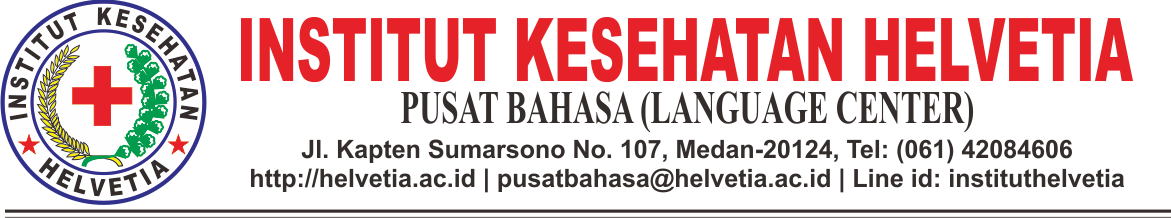 DAFTAR NAMA PESERTA TOEFL GELOMBANG IXSELASA, 29 AGUSTUS 2017INSTITUT KESEHATAN HELVETIACATATAN:PESERTA TOEFL HADIR PADA PUKUL 09.00 WIB.PESERTA TOEFL DIWAJIBKAN MEMBAWA KTM.PESERTA TOEFL TIDAK DIPERKENANKAN MEMBAWA ALAT KOMUNIKASI BERUPA HANDPHONE DAN ALAT TULIS.PESERTA TOEFL TIDAK DIPERKENANKAN UNTUK BEKERJASAMA DALAM MENGERJAKAN SOAL UJIAN.WAKTU PELAKSANAAN UJIAN TOEFL 120 MENIT.UJIAN TOEFL DILAKSANAKAN DI LAB. KOMPUTER LANTAI 2.								Medan, 29 Agustus 2017								Tim Pusat BahasaNo.NamaNIMProdi1DINNA DINNUR1601032401D4 KEBIDANAN2EVA SUSANTI SIREGAR1601032784D4 KEBIDANAN3AZAS KARYANI TELAUMBANUA1415180029D3 KEBIDANAN4ESTER JELITA HULU1415180029D3 KEBIDANAN5NIAT HARTINA TATONAO1415180205D3 KEBIDANAN6RITA HERAWATI SITOMPUL1601032914D4 KEBIDANAN7ERLINA DAULAY1601032642D4 KEBIDANAN8SRI MULIYANI1601032182D4 KEBIDANAN9ELI REHULINA BR. BANGUN1601032134D4 KEBIDANAN10WEWINUR SAYANGI DAELI1601032057D4 KEBIDANAN11SITI NIKMAH1601032049D4 KEBIDANAN12SULASTRI ARBANIK1601032052D4 KEBIDANAN13VERO NICA SARI1601032055D4 KEBIDANAN14ASRI AGUSTINA NAIBAHO1601032027D4 KEBIDANAN15MINORA OKTORA OMPUSUNGGU1601032027D4 KEBIDANAN16MONALISA AGUSTINA SILALAHI1601032363D4 KEBIDANAN17NUR DUNIAWI1601032031D4 KEBIDANAN18ELFRIDA SIMANJORANG1601032009D4 KEBIDANAN19SANTI INTAN SARI1415180274D3 KEBIDANAN20CLARA ANGELICA SIMAMORA1601032264D4 KEBIDANAN21MESTI NURANJANI HARAHAP1601032290D4 KEBIDANAN22ELFI HIJRAH1601032583D4 KEBIDANAN23SHELLA KUMALA SIRAIT1601032312D4 KEBIDANAN24ELLI YUSNITA1601032269D4 KEBIDANAN25RIATY SIMBOLON1601032539D4 KEBIDANAN26ELSYA FARAZILLA1601032235D4 KEBIDANAN27LELA HAFSHAH1601032596D4 KEBIDANAN28YULYA SARI1601032612D4 KEBIDANAN29NURZAHRAH1601032612D4 KEBIDANAN30FERAWATI1601032585D4 KEBIDANAN31IDA YULIA1601032619D4 KEBIDANAN32FITRA YANI1601032586D4 KEBIDANAN33AFNI LAURA SITUMORANG1601032451D4 KEBIDANAN34HANA DHINI JULIA  POHAN1601032464D4 KEBIDANAN35FITRIANI SIREGAR1601032462D4 KEBIDANAN36ELLY DAMAYANTI SIREGAR1601032459D4 KEBIDANAN37YUSTINA FEBRIANA BITA1601032505D4 KEBIDANAN38IFROH ANNISA HARAHAP1601032343D4 KEBIDANAN39RENI RISMAWATI1601032372D4 KEBIDANAN40SYARIFAH AINI HARAHAP1601032381D4 KEBIDANAN41ERMA ELISA1601032338D4 KEBIDANAN42OLIVIA CHRISTINE MAHALIM1505195169S2 KES MAS43VUSVITA SARI1601032253D4 KEBIDANAN44.MONA SAFRIDA1601032219D4 KEBIDANAN45.CUT ANDA LISA1601032198D4 KEBIDANAN46.EPA RATNASARI1601032522D4 KEBIDANAN47.YUNI PRATIWI1601032061D4 KEBIDANAN48.IRMA SURYANI1601032345D4 KEBIDANAN49.RAUDHATUL ZANNAH SIREGAR1601032384D4 KEBIDANAN50.PURWASIH1601032037D4 KEBIDANAN